Friday 15th March 2024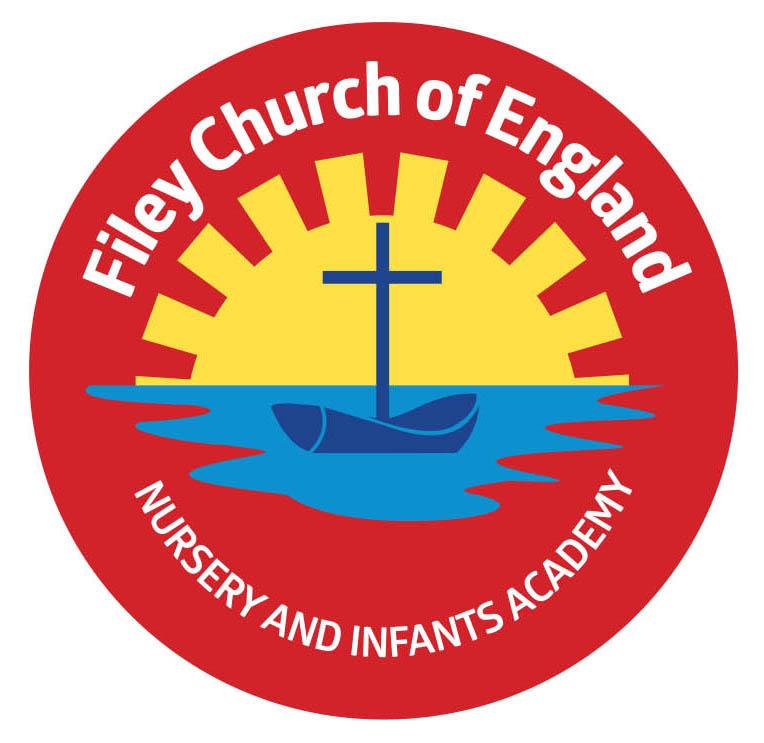 Dear Parents/Carers Next week on Friday 22nd March, we sadly say goodbye and a huge thank you to Mrs Monks who is leaving us for a very exciting new venture. Mrs Monks has been planning this exciting new chapter for some time now and finally the time has come to open her shop on Filey Seafront selling all fun beach items. School staff, children, governors and I will all miss her dedication, hard work and the care she has given to us all. I am sure you will all join us in saying thank you and wishing her all the very best for a bright future ahead. Mrs Kerr will be increasing her hours for the duration of this academic year and of course, Mrs Edwards and Miss Townsend will continue to be a part of this great team.      Well done everyone in year 1 and year 2 for taking part in the gymnastics demonstrations this week. Red nose day today was also a big success, with children doing something funny for money. Together we raised a wonderful £106.63 (+£100 from selling red noses) for comic relief!  Next week our lunch menu is following week 1, please see attached to this email. This week Miss Rings’ class won the attendance award with 98%. Well done to them! Christian Distinctiveness   This week our year 2 school choir and a few other year 2 children went to visit the residents at Filey Fields Court. They sang a selection of Spring songs and favourite hymns. After the performance they gave all the residents a handmade Easter card each and spent time chatting to them about all the lovely things happening in school leading up to Easter. It is always a pleasure to see our children interact with the elderly community of Filey with such joy and respect. I feel sure that these special times are enjoyed by the residents and children in equal measures. ‘Community, Compassion & Friendship’ are our core values, which are at the heart of everything we do. Easter Eggstravaganzers! We are still selling Easter egg raffle tickets (50p) in classes until Friday morning. These tickets will all go into a class draw, which will take place on Friday 22nd March with lots of winning prizes for each class. The money raised will go towards school funds so please try to support us if you can. On Friday 22nd March, Mrs Wilson (chair of Governors) will be judging the Easter hat competition and the decorated egg competition for all children wanting to take part. The following themes for decorated eggs have been chosen by the teachers:Nursery and Reception – Animals (any kind of animal either alive or extinct!)   Year 1 – Traditional Tales (e.g. any characters from a favourite fairy tale)Year 2 – Around the World (e.g. famous people, places or animals from anywhere around the world) Children are invited to bring their hats and eggs into class on Friday morning. Children will wear their Easter hats for the school parade, starting at 2.30pm on Friday 22nd March. Gates will open at 2.20pm, parents/carers and family members are invited to sit in their child’s classroom and wait for the parade to begin!  Local Book SwapAt 40 station Avenue, which is the Sparkle, and Shine self-service shop there is a book swap with lots of books for children from reception to juniors. Some are guided reading books also (biff, chip and kipper) there are also lots of books for adults. The adult books are quite popular but not so much the books for children. Nearly all the books are immaculate so instead of buying, if anyone wants to pop down and swap it’s open 7 days a week 6am-6pm so they can come swap before and after school, weekends and holidays.Humble Bee FarmHumble Bee Farm are offering lambing events each Sunday and selected dates over the Easter holidays. Advanced tickets only, for more information see the leaflet attached to this email.  Family Easter EventSt John’s Church will be holding an Easter event on Tuesday 26th March 12pm – 4pm, join them to discover the Easter story through crafts, stories and fun. 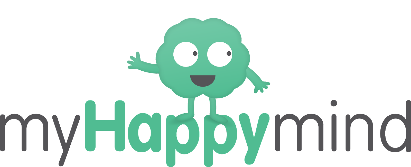 My Happy MindWe wanted to let you know some exciting news about the myHappymind Parent App. We use a programme called myHappymind in school, which is based around helping children to understand how their brain works and to support them in developing positive skills and habits to be their very best selves! MyHappymind has just launched a Brand New Parent App, which you can access free of charge. To ensure you get the most out of the myHappymind for your child we encourage you to download the new FREE App ASAP. To sign up for the parent resource, go to: https://myhappymind.org/parent-resources and enter your name, email, and authentication code to create your account.Your authentication code is 144274We really encourage you to make use of this free content so that you can support your child in getting the best out of the curriculum. If you have any questions about the curriculum, please contact your class teacher. If you have any technical questions about accessing the resources, please contact hello@myHappymind.org Gymnastic DemonstrationsWell done to all our KS1 classes who performed their gymnastic routines this week. Mrs Stubbs told me that they all tried really hard and put on a wonderful show. Next week is the turn of our Nursery and Reception children, see below:Thursday 21st March10.30am – 11.15am Nursery (Just the older children that are due to start reception in September) Nursery children that do not normally attend on a Thursday morning are welcome to join us for this experience if they would like to 10.15am-11.15am. 1.15pm – 2pm Mrs Kerr/Mrs Monks’ class2.15pm – 3pm Mrs Stubbs classNursery NewsThis week in nursery, the children have been making a new bug habitat and a dinosaur world in the outdoor classroom. Everyone helped to create a safe space for little creatures and have been discussing how to handle them safely and carefully. We have also been making Easter cards and practising for our gymnastics festival next week.Reception NewsThis week, the children have been introduced to the story 'Superworm'. The children have recalled what happened in the story and shared ideas of what Superworm could be. They all tried hard to complete their own speech bubbles of what Superworm was saying. In maths, the children have been exploring the number ten. They have investigated which numbers can be added together to make ten and played different number games. The children have also started to make Easter crafts and they are looking forward to sharing those with you next week. Year One NewsYear 1 have had another busy week with everyone taking part in their fantastic class gymnastics celebrations. In Literacy, we have been exploring traditional tales and have started writing our own versions of The Gingerbread Man. In Maths, we have been looking at applying our number knowledge to 1 more and 1 less problems and 2 more and 2 less problems. We have been planning and carrying out our own investigations in science to determine some of the physical properties of materials. In RE this week children thought about the most important things at Easter for Christians. During PSHE, we continued our learning on changing, growing and our bodies, discussing the differences and similarities between boys and girls bodies. In DT, the children designed their own toy cars, which they will be making next week. Year Two NewsThis week Year 2 have been reading 'The Story Orchestra’, which focuses on the four seasons and has accompanying music. We have written four Haiku poems, one for each season. In Maths, we have been learning to tell the time so please support your children at home by asking them. In Science, we have been continuing to look at the suitability of materials and then in DT we started to make Pudding Lane. In Geography, we researched hot and cold areas of the world and discussed them in relation to the equator. We also celebrated our gymnastics festival this week and the children displayed their own gymnastics routine, which consisted of a high balance, jump, roll and low balance. Thank you for your continued support, if you have any questions or concerns please just ask. We are here to help however we can.  Best WishesMrs Angela ClarkAngela ClarkHeadteacherDiary Dates (Please keep these dates for your diary) more dates will be added as they arise!MarchTuesday 19th March – Easter service at St John’s ChurchWednesday 20th March – Last swimming session for group 3Thursday 21st March - Gymnastics Demonstrations for Reception and Nursery in the school hallFriday 22nd March – Mrs Wilson (Chair of Governors) to judge the Easter hat and decorated egg competition Friday 22nd March – Easter Hat Parade around school 2.30pm everyone welcome!Friday 22nd March – School Closes for the end of term AprilTuesday 9th April – School opens for the start of the summer termWednesday 10th April – First swimming session for Group 4Thursday 11th April – After school PE club starts for Year 1Monday 15th April – Open the Book Collective WorshipTuesday 23rd April – School Book Fair arrivesThursday 25th April – Last cookery club for group 4 Monday 29th April – Last day for the school Book FairTuesday 30th April - Reverend Phil leads Collective Worship in schoolMayThursday 2nd May – First cookery club for group 5Monday 6th May – BANK HOLIDAYTuesday 7th May – Class Photo DayWednesday 22nd May – Last swimming session for group 4Thursday 23rd May – Last PE Club for year 1Friday 24th May – School closes for half termJuneTuesday 4th June – school opensWednesday 5th June – first swimming session for group 5Thursday 6th June – Reception Outdoor Education Day (Filey Beach)Thursday 6th June – first PE club for NurseryThursday 6th June – last cookery club for group 5Thursday 13th June – Year 1 Outdoor Education Day (Glenn Gardens)Thursday 13th June – first cookery club for group 6Monday 17th June – Open the Book Collective WorshipThursday 20th June – Year 2 Outdoor Education Day (Dalby Forest)Friday 21st June – School reports go out to parents/carersThursday 27th June – School Open Evening 4pm – 6pmJulyTuesday 2nd July – Year 2 transition day to the Junior SchoolWednesday 3rd July – Year 2 transition day to the Junior SchoolThursday 4th July – Whole School transition dayMonday 8th July – Reception Sports Day 1pmTuesday 9th July – Year 1 Sports Day 1pmWednesday 10th July – Year 2 Sports Day 1pmThursday 11th July – last PE club for NurseryThursday 11th July – last cookery club for group 6Friday 12th July – School Summer Fayre 3pm-4.30pmMonday 15th July – Nursery Sports Day 1pm Wednesday 17th July – last swimming session for group 5Thursday 18th July – Year 2 Party 5pm-6.30pmFriday 19th July – 11am Year 2 Collective Worship (parents/carers invited)Friday 19th July – 12pm – 1pm whole school family picnic (everyone welcome)Friday 19th July – 3.05pm School closes Tuesday 3rd September - School reopens for the start of the new academic year.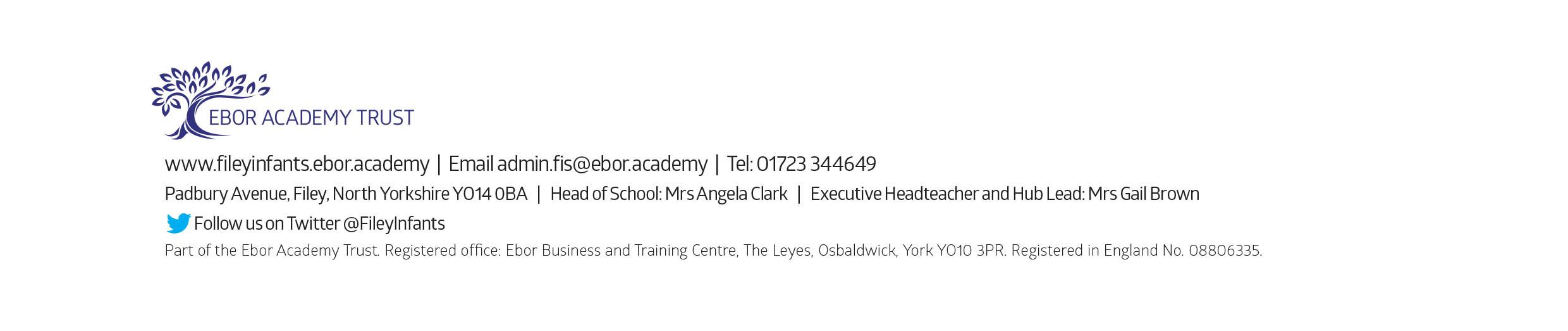 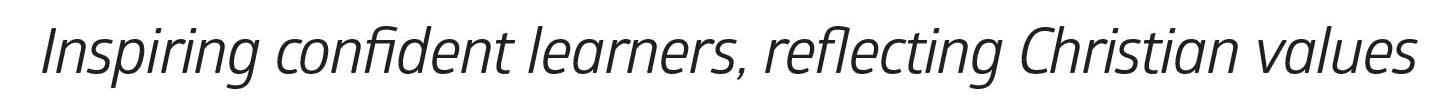 